                                                             КонспектОд по формированию элементарных математических представленийв группе компенсирующей направленностидля детей с тяжёлыми нарушениями речи от 5 – 6летТема: «Поможем Деду Морозу»Цель: обобщение и закрепление полученных знаний.Задачи: Образовательные: Дать детям представление о том, что вести счёт предметов можно в любом направлении: слева направо, справа налево, закрепить представление об образовании числа 9 и навыки счета в пределах 9. Закрепить умение устанавливать соотношения между предметами  по длине и ширине, раскладывать их в порядке возрастания (убывания) длины. Формировать  представления о времени года. Упражнять в счёте на слух, учить устанавливать связь между количеством звуков и количеством зрительно воспринимаемых предметов.Развивающие: Развивать  мыслительные операции, внимание, речевую деятельность, координацию речи с движением.Воспитательные: Воспитывать самостоятельность, умение понимать учебную задачу и выполнять её, навыки сотрудничества.Словарная работа: снегопад, зима, метель, понедельник, вторник, среда, четверг, пятница, суббота, воскресенье.Интеграция образовательных областей: познавательное развитие, речевое развитие, Виды деятельности: игровая, двигательная, коммуникативная.Методические приемы: Игровые: организационный  момент, проблемная ситуация, игровая динамическая пауза, дидактические игры.Наглядные: модель года, Словесные: вопросы, ответы детей, указание, поощрение, рефлексия,  беседа.Практические: измерение длины  и ширины способами прикладывания и наложения, составление модели года, выкладывание из геометрических фигурПредварительная работа: знакомство с составом числа 9Оборудование: магнитная доска, музыкальный треугольник.Демонстрационный материал:  цветные изображения предметов: 9 игрушечных медведей, 9 конфет, разноцветные сектора модели года, картины, на которых изображено разное время года, 3 круга диаметром 20, 18, 16 см, треугольникРаздаточный материал: ленты (18: 2,5, 16:5, 14: 1, 12: 2), набор геометрических фигур (по 2 красных квадрата, 4 зелёных треугольника, жёлтый круг, синий овал на каждого ребёнка), числовые карты от 1 до 5Литература: Ковалько В.И. Азбука физкультминуток для дошкольников: Средняя, старшая, подготовительная группы. – М.: ВАКО, 2010Нищева Н.В. Развитие математических представлений у дошкольников с ОНР ( с 4 до 5 лет и с 5 до 6 лет).- СПб.: ООО «Издательство «Детство-пресс», 2016Ход занятия:Организационный моментВоспитатель: Раз, два, три, четыре пять                       Начинаем мы играть.                       Всех нам надо посчитать,                       Чтобы знать кому начать.Игра в кругу с мячом «Отвечай быстрее» (ведущий бросая мяч кому – нибудь из детей, задаёт вопросы):Назови дни недели по порядкуКакой сегодня день?Какой день был вчера?Назови третий  день недели.Воспитатель: Ребята ,сегодня на электронную почту  пришло письмо от деда Мороза «Здравствуйте, дорогие дети! Знаю, вы с нетерпением ждёте встречи со мной. Боюсь нашу встречу придется отложить. Снежная Королева заморозила моих помощников. Но если вы пройдете все испытания, чары развеются , Новый год будет спасён. И  каждое правильно выполненное задание будет приближать  меня к вам » .(За каждое выполненное задание детям получают  геометрические фигуры – детали для составления снеговика)Игра «Считаем и рассуждаем»Воспитатель:  Помогите собрать подарки для малышей.Посчитай, …., сколько мишек?(9) С какой игрушки  ты начал считать? Как вы думаете. Изменится ли количество игрушек, если начать отсчет с другой? Проверяем.Вывод: начать счет можно с любого предмета, ответ будет одинаковым.А сколько конфет? (8 ) Чего  больше? Как это можно проверить? Как сделать, чтобы мишек и конфет стало поровну?Воспитатель: молодцы, ребята, вы справились с заданием, поэтому получаете первую детальИгра «Сравни шарфы помощников Деда Мороза»Воспитатель: Снежная Королева заколдовала помощников, остались шарфы. Что можно сказать о размере шарфов? Покажите самый узкий шарф, самый длинный шарф. Положите шарфы в ряд по порядку – от самого узкого до самого широкого. Как вы будете выбирать нужный шарф?Физминутка: На дворе у нас мороз                       Дети хлопают себя ладонями по плечам и
Чтобы носик не замерз,                           топают ногами
Надо ножками потопать
И ладошками похлопать.
С неба падают снежинки,                     Дети поднимают руки над головой и делают 
Как на сказочной картинке.                    хватательные движения, словно ловят снежинки.
Будем их ловить руками 
И покажем дома маме.
А вокруг лежат сугробы,                       Потягивания — руки в стороны.
Снегом замело дороги.
Не завязнуть в поле чтобы,                   Ходьба на месте с высоким подниманием колен.
Поднимаем выше ноги.
Мы идем, идем, идем                            Ходьба на месте.
И к себе приходим в дом.                     Дети садятся на свои места.Игра «Счет на слух»Считать будем с закрытыми глазами, когда сосчитаете, откройте глаза, и покажите числовую карту и таким же количеством точек.  Внимательно слушайте, сколько раз ударит палочка.(2-5 звуков, игра проводится  3-4 раза)Игра «Собери бусы из геометрических фигур»Воспитатель: Ребята, нам нужно собрать бусы, которые  рассыпались. Посмотрите на доску. На что похожи бусы? Какая фигура первая? Какая вторая? Назови следующую? Вам нужно «сфотографировать» бусы и собрать такие же по памяти. Работать вы будете в паре.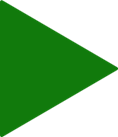 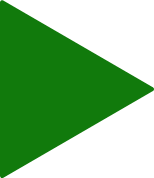 Ребята, вы отлично справились с заданием, держите еще детали:Игра «Разноцветный круг»Воспитатель: Игра «Разноцветный круг» вам уже знакома. Для начала вы должны сложить круг так, чтобы правильно показать чередование времён года. (дети складывают круг и комментируют свои действия)Дети:  Синяя часть круга – зима, светло – зелёная – весна, красная  - лето, жёлтая – осень.Воспитатель:  После какого времени года наступает весна?Дети:  Перед каким временем года наступает лето?Дети: Лето наступает перед осенью.Воспитатель: А теперь подберите картинки к каждой части круга.(дети подбирают и объясняют свой выбор)Воспитатель:  И с этим заданием вы справились.Посмотрите, сколько у нас деталей, интересно, кто же у Деда Мороза помощник, попробуем собратьРефлексия:- Чему вы научились на занятии?-Что было сложно?-Что было легко?-Если вам понравилось, прикрепите рядом со снеговиком конфету.